Памятка о порядке действий в случае обнаружения взрывчатых веществ и предметов, похожих на взрывчатые веществаПри обнаружении взрывчатых веществ или подозрительных предметов, похожих на взрывчатые вещества (дипломаты, сумки, коробки, пакеты), в целях предотвращения взрыва необходимо знать следующие равила:ЗАПРЕЩАЕТСЯ трогать и перемещать подозрительный предмет, засыпать (грунтом, песком) или накрывать материалом;ЗАПРЕЩАЕТСЯ пользоваться электро - радиоаппаратурой вблизи данного предмета;ЗАПРЕЩАЕТСЯ оказывать температурные, звуковые, механические, электромагнитные воздействия на взрывчатые предметы;при обнаружении хотя бы одного подозрительного предмета не производить поиск других взрывоопасных предметов.Водителям автобусов, трамваев, такси, кондукторам, при обнаружении подозрительных предметов принять срочные меры по эвакуации пассажиров.Сообщения об обнаружении взрывчатых веществ или предметов, похожих на взрывчатые вещества, а также информацию о готовящихся террористических актах, взрывах, необходимо передать по телефонам: 6-31-02 или 0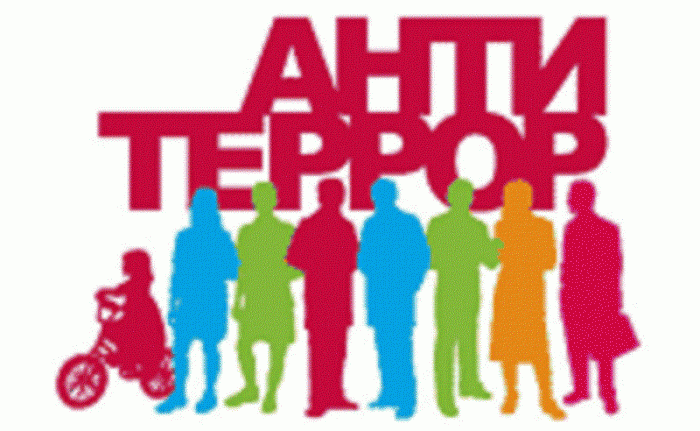 Памятка о порядке действий в случае обнаружения взрывчатых веществ и предметов, похожих на взрывчатые веществаПри обнаружении взрывчатых веществ или подозрительных предметов, похожих на взрывчатые вещества (дипломаты, сумки, коробки, пакеты), в целях предотвращения взрыва необходимо знать следующие равила:ЗАПРЕЩАЕТСЯ трогать и перемещать подозрительный предмет, засыпать (грунтом, песком) или накрывать материалом;ЗАПРЕЩАЕТСЯ пользоваться электро - радиоаппаратурой вблизи данного предмета;ЗАПРЕЩАЕТСЯ оказывать температурные, звуковые, механические, электромагнитные воздействия на взрывчатые предметы;при обнаружении хотя бы одного подозрительного предмета не производить поиск других взрывоопасных предметов.Водителям автобусов, трамваев, такси, кондукторам, при обнаружении подозрительных предметов принять срочные меры по эвакуации пассажиров.Сообщения об обнаружении взрывчатых веществ или предметов, похожих на взрывчатые вещества, а также информацию о готовящихся террористических актах, взрывах, необходимо передать по телефонам: 6-31-02 или 0Министерство  труда и социальной защиты населения  Ставропольского края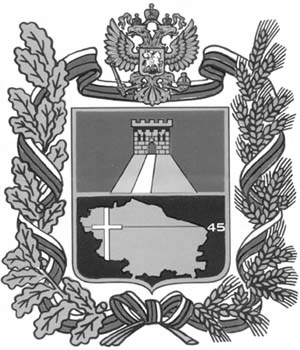 Государственное бюджетное учреждение социального обслуживания «Новоалександровский комплексный центр социального обслуживания населения»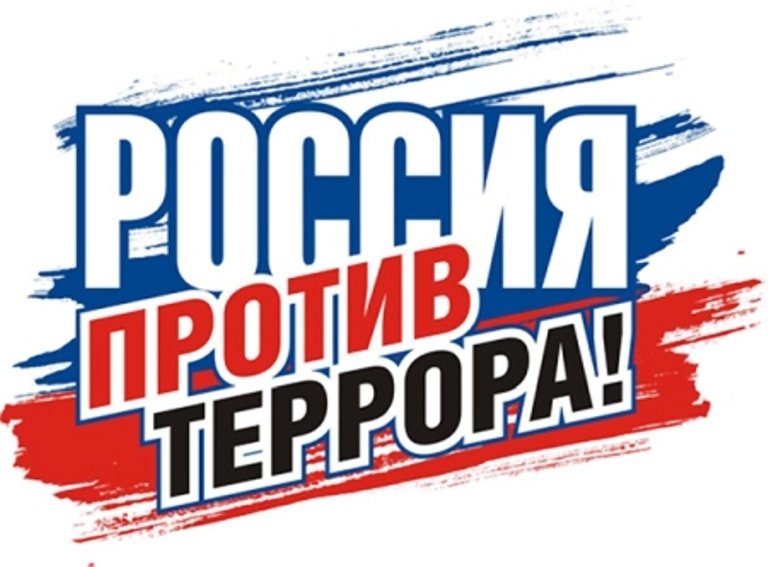 Это должен знать каждыйгород Новоалександровск2015 годМинистерство  труда и социальной защиты населения  Ставропольского краяГосударственное бюджетное учреждение социального обслуживания «Новоалександровский комплексный центр социального обслуживания населения»Это должен знать каждыйгород Новоалександровск2015 годКак защититься от террористов  Укрепите и опечатайте входы в подвалы и на чердаки, установите решетки, металлические двери, замки, регулярно проверяйте их прочность.  Установите домофоны.  Организуйте дежурство граждан по месту жительства. Обращайте внимание на появление незнакомых автомобилей и посторонних лиц.  Интересуйтесь разгрузкой мешков, ящиков, коробок, переносимых в подвал или на первые этажи.  Не открывайте двери неизвестным людям.  Освободите лестничные клетки, коридоры, служебные помещения от загромождающих их предметов.  Оборудуйте окна решетками (особенно на нижних этажах). Не оставляйте их открытыми.Как действовать при угрозе теракта  Задерните шторы на окнах – это убережет вас от разлетающихся стекол.  Подготовьтесь к экстренной эвакуации. Для этого сложите в сумку документы, деньги, ценности, немного продуктов. Желательно иметь при себе свисток.  Помогите больным и престарелым подготовиться к эвакуации. · Уберите с балконов и лоджий горюче смазочные и легковоспламеняющиеся материалы.  Подготовьте йод, бинты, вату и другие медицинские средства. · Договоритесь с соседями о совместных действиях по оказанию взаимопомощи.  Избегайте мест скопления людей (рынки, магазины, стадионы, дискотеки).  Реже пользуйтесь общественным транспортом.  Желательно отправить детей и престарелых на дачу, в деревню, и в другой населенный пункт к родственникам или знакомым.  Держите постоянно включенным телевизор, радиоприемник.  Создайте в доме (квартире) небольшой запас продуктов и воды.Возможные места установления взрывных устройствПодземные переходы (тоннели), вокзалы, магазины, рынки, стадионы, дискотеки, транспортные средства, объекты жизнеобеспечения (электроподстанции, газоперекачивающие и распределительные станции), учебные заведения, больницы, поликлиники, детские учреждения, контейнеры для мусора, урны, подвалы, лестничные клетки жилых зданий, опоры мостов.Если вас захватили в заложники  Возьмите себя в руки, успокойтесь, не паникуйте. Разговаривайте спокойным голосом.  Подготовьтесь физически и морально к возможному суровому испытанию.  Не выказывайте ненависть и пренебрежение к похитителям. С самого начала (особенно в первый час) выполняйте все требования бандитов.  Не привлекайте внимания террористов своим поведением, не оказывайте активного сопротивления.  Не пытайтесь бежать, если нет полной уверенности в успехе побега.  Заявите о своем плохом самочувствии.  Запомните как можно больше информации о террористах (количество, вооружение, как выглядят, телосложение, темперамент, акцент, манера, особенности внешности, тематика разговора, поведения).  Постарайтесь определить местонахождение.  Не пренебрегайте пищей, сохранить силы, здоровье.  Расположитесь подальше от окон, дверей и самих террористов. Это необходимо для обеспечения Вашей безопасности в случае штурма помещения, стрельбы снайперов.  При штурме здания ложитесь на пол лицом вниз, сложив руки на затылке.  После освобождения не делайте скоропалительных заявлений.